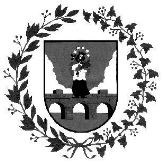 ANYKŠČIŲ RAJONO SAVIVALDYBĖSADMINISTRACIJOS ŠVIETIMO SKYRIAUS VEDĖJASĮSAKYMASDĖL ANYKŠČIŲ RAJONO SAVIVALDYBĖS NOMINACIJOS „MAŽASIS ŽYGDARBIS“ NUOSTATŲ PATVIRTINIMO IR VERTINTOJŲ GRUPĖS SUDARYMO2016 m. gruodžio 14 d. Nr. 3-V-68AnykščiaiVadovaudamasi  rajono savivaldybės administracijos Švietimo skyriaus nuostatų, patvirtintų Anykščių rajono savivaldybės administracijos direktoriaus 2013 m. balandžio 30 d. įsakymu Nr. 1-AĮ-292, 15 punktu ir 2016–2017 mokslo metų Anykščių rajono mokinių dalykinių olimpiadų, konkursų ir kitų renginių grafiku:1. T v i r t i n u Anykščių rajono savivaldybės nominacijos „Mažasis žygdarbis“ nuostatus (pridedama).2. S u d a r a u Anykščių rajono savivaldybės nominacijos „Mažasis žygdarbis“ vertintojų grupę:2.1. Vida Dičiūnaitė, Švietimo skyriaus vedėja (grupės pirmininkė);2.2. Audronė Pajarskienė, vyriausioji specialistė (jai sutikus);2.3. Adelė Aglinskaitė, specialistė ryšiams su visuomene (jai sutikus).Šis įsakymas gali būti skundžiamas Lietuvos Respublikos administracinių bylų teisenos įstatymo  nustatyta tvarka.Vedėja					                                                                                Vida DičiūnaitėParengėNila Mėlynienė2016-12-PATVIRTINTAAnykščių rajono savivaldybės administracijos Švietimo skyriaus vedėjo2016 m. gruodžio 14 d. įsakymu Nr. 3-V-68ANYKŠČIŲ RAJONO SAVIVALDYBĖS NOMINACIJOS „MAŽASIS ŽYGDARBIS“ SKYRIMO NUOSTATAII SKYRIUS BENDROSIOS NUOSTATOSAnykščių rajono savivaldybės nominacijos „Mažasis žygdarbis“ nuostatai reglamentuoja nominacijos skyrimo tikslus, dalyvius ir jų atranką.Nominacijos skyrimo tikslai: įtvirtinti pamatines vaikų ir jaunuolių vertybes; skatinti bendruomeniškumą;  ugdyti  socialinę atsakomybę už šalia esantį.            3. Nominacijos įteikiamos Laisvės gynėjų dienos (Sausio 13-osios) minėjimo metu.II SKYRIUS  NOMINACIJOS DALYVIAI IR JŲ ATRANKA4. Pretendentai nominacijai gauti gali būti vaikai ir jaunuoliai iki 19 metų, gyvenantys  Anykščių rajono savivaldybėje.            5. Nominacijos „Mažasis žygdarbis“ teikėjai gali būti juridiniai ir fiziniai asmenys.            6. Nominacijos teikėjas iki gruodžio 23 d. Savivaldybės administracijos Švietimo skyriui pateikia raštą (gali būti su filmuota, ar kt. vaizdine medžiaga) apie tais metais pasižymėjusį ir atlikusį ypatingą darbą bei poelgį asmenį, kurį aplinkiniams galėtume pristatyti kaip pavyzdį.           7. Pretendentus nominacijai „Mažasis žygdarbis“ vertina ir atrenka Švietimo skyriaus vedėjo įsakymu sudaryta nominacijos „Mažasis žygdarbis“ vertintojų grupė (toliau – vertintojų grupė).           8. Vertintojų grupės vadovas prieš tris kalendorines dienas iki nominacijos įteikimo dienos informuoja el. paštu teikėjus apie skiriamą nominaciją. III SKYRIUS BAIGIAMOSIOS NUOSTATOS           9. Nominacijos „Mažasis žygdarbis“ gavėjai renginio metu apdovanojami Mero padėkomis ir Savivaldybės administracijos dovanomis.          10. Nominacijos „Mažasis žygdarbis“ skyrimo nuostatai viešinami Anykščių rajono interneto svetainėje www.anyksciai.lt .          11. Informacija teikiama telefonu (8 381) 54 310 . Raštus pateikti adresu K. Ladigos g. 1, 211 kab., Anykščiai.____________________